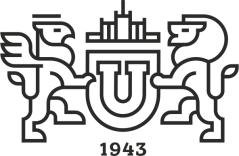 УТВЕРЖДАЮПроректор   по научной работе                                                      А. А. Дьяконов____________________ 2017 г. ЗАКЛЮЧЕНИЕ № _______о возможности открытого опубликования «»,  ,  с..(наименование материалов, подлежащих экспертизе, Ф.И.О автора, количество страниц)Экспертная  комиссия в  составе председателя  Радченко Г.И., дир.  ВШ ЭКН, к.ф.-м.н., доц., членов    и  в период с    г.  по   г. провела экспертизу материалов «»,  ,  с. на предмет отсутствия (наличия) в них сведений, составляющих государственную тайну и сведений, подпадающих под действие законодательства об экспортном контроле, и возможности (невозможности) их открытого опубликования.Руководствуясь Законом Российской Федерации "О государственной тайне", Перечнем сведений, отнесенных к государственной тайне, утвержденным Указом Президента Российской Федерации от 30 ноября 1995 г. № 1203, а также Перечнем сведений, подлежащих засекречиванию Министерства образования и науки РФ, утвержденным приказом Минобрнауки РФ № 36с от 10.11.2014 г., а также Федеральным законом «Об экспортном контроле» от 18.07.1999 г. № 183-ФЗ и Указами Президента РФ № 1661 от 17.12.2011г, № 1005 от 08.08.2001г, № 36 от 14.01.2003г, № 202 от 14.02.1996г, № 1083 от 20.08.2007г, № 1082 от 28.08.2001 г руководитель-эксперт установил:Сведения, содержащиеся в рассматриваемых материалах, находятся в компетенции ФГАОУ ВО «ЮУрГУ (НИУ)».Сведения, содержащиеся в рассматриваемых материалах, по существу их содержания не подпадают под действие Перечня сведений, составляющих государственную тайну (статья 5 Закона Российской Федерации "О государственной тайне"), не относятся к Перечню сведений, отнесенных к государственной тайне, утвержденному Указом Президента Российской Федерации от 30 ноября 1995 г. № 1203, не подлежат засекречиванию, не подпадают под действие законодательства об экспортном контроле и данные материалы могут быть открыто опубликованы.Председатель                                   _________________________  / Г.И. Радченко/Руководитель-эксперт                    _________________________  /  /Руководитель-эксперт                    _________________________  /  /Секретарь ЭК                                  _________________________   / Н.В.  Плотникова /Министерство образования и науки российской федерацииЮЖНО-УРАЛЬСКИЙ ГОСУДАРСТВЕННЫЙ УНИВЕРСИТЕТ